Bolsa Gestão 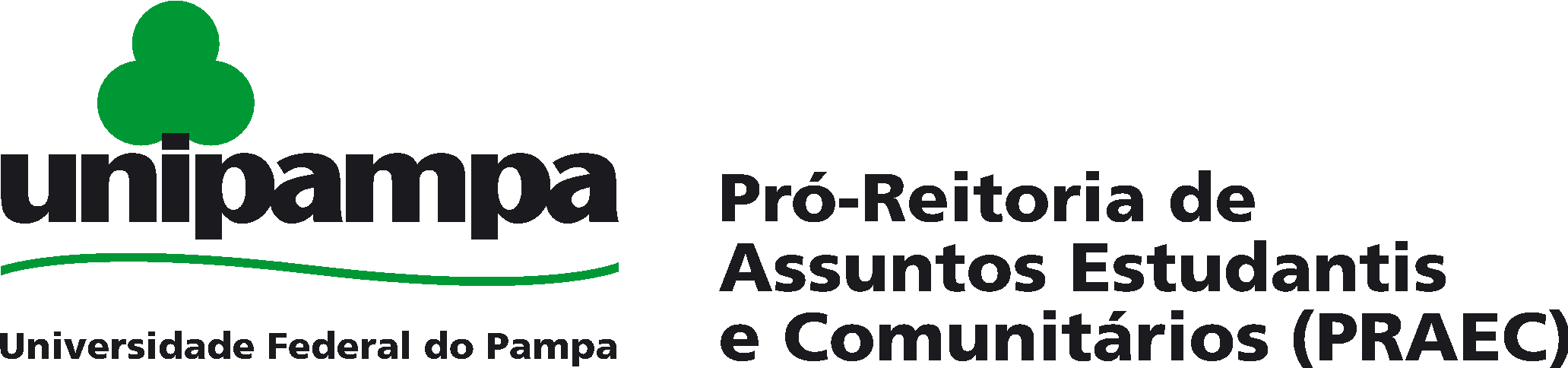 para membros da Diretoria Local da Moradia EstudantilFORMULÁRIO DE DESISTÊNCIAEu,, discente do Curso de, matrícula n.º, residente da Moradia Estudantil do Campus, com base nos termos do artigo 7º da Instrução Normativa Unipampa Nº 9, de 01 de junho de 2021, e artigo 8º da Portaria PRAEC/UNIPAMPA n.º 939, de 11 de junho de 2021, que regulamenta a Bolsa Gestão, venho por meio deste comunicar a desistência da atividade de diretor titular da Moradia Estudantil.Local e data: Assinatura do/a discente